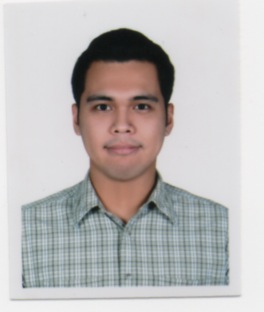 Evan	Building 1 Flat 6, 28th street corner 30th Bida bin Ammar, Asharej District, Al Ain, Abu Dhabi, United Arab Emirates	                                                                                                                 E-mail: Evan.333240@2freemail.com QualificationsHealth Authority of Abu Dhabi Passer (Licensed as Medical Laboratory Technologist 1)Registered Medical Technologist in the Republic of the PhilippinesObjectivesI am Evan Ezekiel Lim Serrano, as a graduate of Bachelor of Science in Medical Technology from the University of Sto.Tomas, Manila, I have a goal to bring my health allied expertise to international degree and experience the ever changing field of Medical Laboratory Science here in United Arab Emirates. Job DescriptionsDeals with receiving, checking, rejecting and logging of clinical specimens from in-patients, out patients and emergency rooms and have an experience handling LIS(SAGE ACCPAC and INSTA)Extracts Blood(Phlebotomy) from Pay wards and Out patient and ER departments.Deals with Quality controls of machines and reagents every rotating and regular duties.Rotates to Clinical Pathology section that includes Clinical Microscopy and Microbiology section that collects blood, receives blood and other sterile body fluids and sputum in which Gram stains and Culture and Sensitivity is done; TB-DOTS is also included.Rotates to Clinical Chemistry section that runs electrolytes machine for Sodium, Potassium and Chloride, for arterial blood gas analysis (ABG Cobas b221), and Cobas for Glucose, Lipid profile, Enzymes, NPN, Proteins test( Cobas 6000) Rotates to Clinical Pathology and Microbiology section that receives urine and analyse the urine by automated using Urysis, macroscopic, chemical(reagent strip 10 parameters) and microscopic test. Stool specimens are also examined by routine fecalysis method. Sperm count where also includedRotates to Hematology section that caters for Complete Blood Count, Coagulation tests, ESR, Retic. Counts, Malarial Smear reading while doing also Maintenance and QC) for each machines(Sysmex XT-2000i and XN-1000)Rotates to Immunology Section that process Hormones that includes Vitamin D, Vitamin B12, FSH, LH, Thyroid hormones(FT3, FT4), CCP, BNP and Troponin I( Cardiac markers),Rubella, Widal,  Proficient in Cross-matching of Whole blood, Packed RBC, Platelets, FFP(manual tube method)Proficient in ABO(Forward and Reverse),RH Blood typing using manual and gel methodMonitors Blood bank Refrigerator and water baths diligentlyPre-screen, orient and bleed potential blood donorsHandles machines (Architect and Cobas 6000) that screens blood for HBsAG, HCV, HIVExperience CRP, ASO, RPR tests for Immunology sectionReceives minute specimens from Dermatology Section to be processed and stained and finally to produce good slides for the dermatologists to read for the diagnosis of the patientsCan Outsource samples to different Laboratories if necessaryPOCT Coordinator  SkillsFriendly, dedicated, self-motivated, and versatile at handling multiple tasks in a pressurized working placeGood communication skills and can get along with persons wellEasy to adapt to the assigned areaGoal oriented Can inspire and motivate peoplePatient oriented Adept problem solver         Experience	  Medeor International Hospital, Al Ain, United Arab Emirates (September 2016 up to Present)	LLH Hospital(Lifeline Hospital), at Elektra Street Abu Dhabi, United Arab Emirates (January 2015- August 2016)Jose R. Reyes Memorial Medical Center Department of Health, Sta. Cruz, Manila, Philippines (August 2010-January 2014)      LeadershipStudent Council President (S.Y. 2004-2005)Responsible for hosting additional school activities that would promote students participation during Intramurals, and other Recognition festivities.      EducationUniversity of Sto. Tomas, Espana, Manila, Philippines June 2005-March 2009(GRADUATE)Completed Curriculum for Bachelor of Science in Medical TechnologyThe New Filipino Private School, Sharjah	 September 2001-May 2005(GRADUATE)Completed 1st Year up to 4th Year High school with HonorsThe New Filipino Private School, Sharjah	 	May 2001(GRADUATE)Completed Elementary Education with Honors       ProficienciesLanguages:   English and FilipinoTechnical:  Internet and Email, Microsoft office that includes MS Word, MS Excel, MS Powerpoint,                   AchievementsConsistent Honorable mention during High school and Elementary school yearsBest in World History at New Filipino Private School, S.Y. 2004-2005Certificate of Medical Technology Internship Training Program, April- September 2008Registered Medical Technologist in the Republic of the Philippines, License number #55008Certificate for Training in Basic Life Support (September 2012)Health Authority of Abu Dhabi Medical Laboratory Technologist Licensure examination Passer( August 2014)         Personal DataDate of Birth:	28 November 1988Interests:	Basketball, Business and Finance, Economics, E- sports, Health and Sciences Height:		175cm	Weight:	89kgCivil Status:  MarriedReligion:	Roman Catholic   I hereby attest that all above information is true. 